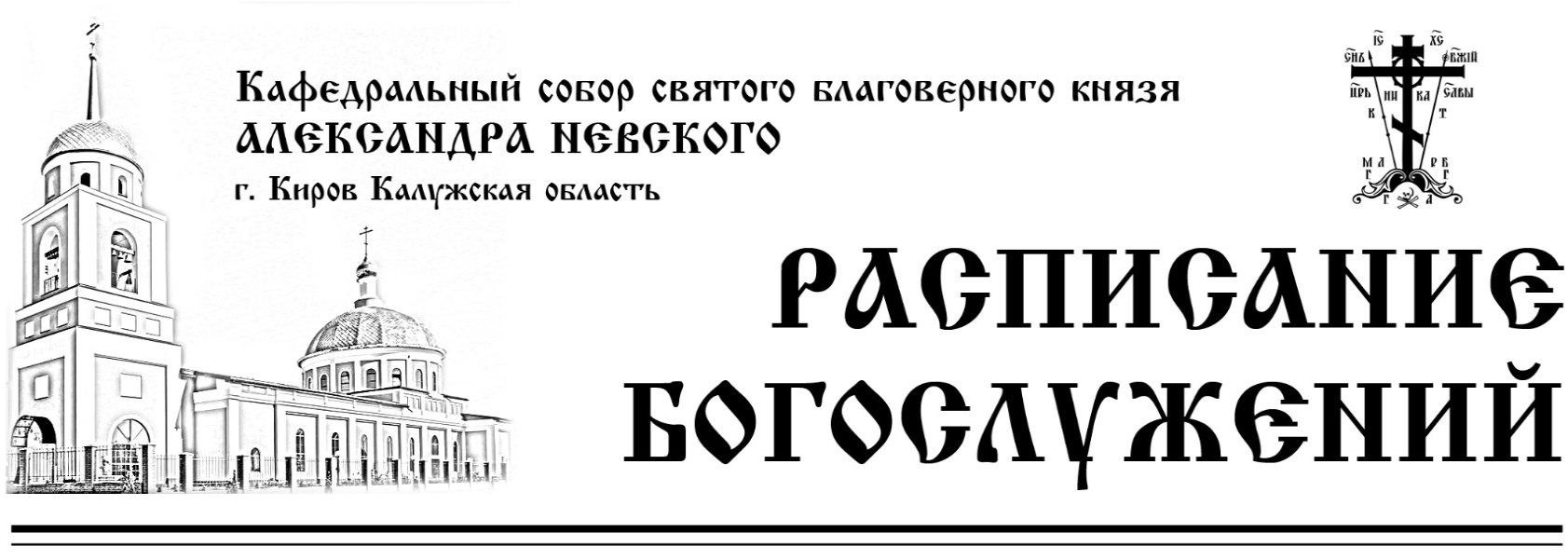 1 ФЕВРАЛЯСуббота080010001600ПРЕПОДОБНОГО МАКАРИЯ ВЕЛИКОГО, ЕГИПЕТСКОГО.ДЕНЬ ИНТРОНИЗАЦИИ СВЯТЕЙШЕГО ПАТРИАРХА МОСКОВСКОГО И ВСЕЯ РУСИ КИРИЛЛАЧАСЫ И БОЖЕСТВЕННАЯ ЛИТУРГИЯПАНИХИДАВСЕНОЩНОЕ БДЕНИЕ. ИСПОВЕДЬ.Великая вечерня, утреня и 1 час. 2 ФЕВРАЛЯВоскресенье0830НЕДЕЛЯ 33-я ПО ПЯТИДЕСЯТНИЦЕ.Преподобного Евфимия Великого.ЧАСЫ И БОЖЕСТВЕННАЯ ЛИТУРГИЯСЛАВЛЕНИЕ4 ФЕВРАЛЯВторник1700СВЯТОГО АПОСТОЛА ТИМОФЕЯ. УСТАВНОЕ ВЕЧЕРНЕЕ БОГОСЛУЖЕИЕВечерня, утреня и 1 час.5 ФЕВРАЛЯСреда080010001700Священномученика Климента, епископа Анки́рского и мученика Агафа́нгела.ЧАСЫ И БОЖЕСТВЕННАЯ ЛИТУРГИЯПАНИХИДАВЕЧЕРНЕЕ БОГОСЛУЖЕНИЕ. ПОЛИЕЛЕЙВечерня, утреня и 1 час.6 ФЕВРАЛЯЧетверг0800СВЯТОЙ БЛАЖЕННОЙ КСЕНИИ ПЕТЕРБУРГСКОЙЧАСЫ И БОЖЕСТВЕННАЯ ЛИТУРГИЯСЛАВЛЕНИЕ7 ФЕВРАЛЯПятница16301700СВЯТИТЕЛЯ, ГРИГОРИЯ БОГОСЛОВА, АРХИЕПИСКОПА КОНСТАНТИНОПОЛЬСКОГО.МОЛЕБЕН ДЛЯ БЕРЕМЕННЫХ ПРЕД ИКОНОЙ БОЖИЕЙ МАТЕРИ «ПОМОЩНИЦА В РОДАХ»ВЕЧЕРНЕЕ БОГОСЛУЖЕНИЕ. ПОЛИЕЛЕЙВечерня, утреня и 1 час.(полиелейная служба перенесена с воскресенья 9 февраля)8 ФЕВРАЛЯСуббота080010001600ПЕРЕНЕСЕНИЕ МОЩЕЙ СВЯТИТЕЛЯ ИОАННА ЗЛАТОУСТА.(служба переносится с 9 февраля)ЧАСЫ И БОЖЕСТВЕННАЯ ЛИТУРГИЯПАНИХИДАВСЕНОЩНОЕ БДЕНИЕ. ИСПОВЕДЬ.Великая вечерня, утреня и 1 час. 9 ФЕВРАЛЯВоскресенье083010451100НЕДЕЛЯ О МЫТАРЕ И ФАРЕСЕЕ.НАЧАЛО ПОСТНОЙ ТРИОДИ Собор новомучеников и исповедников Церкви Русской(В этот день совершается поминовение всех усопших, пострадавших в годину гонений за веру Христову)ЧАСЫ И БОЖЕСТВЕННАЯ ЛИТУРГИЯЛИТИЯ ПО УСОПШИМВОДОСВЯТНЫЙ МОЛЕБЕН11 ФЕВРАЛЯ Вторник1700ПЕРЕНЕСЕНИЕ МОЩЕЙ СВЯЩЕННОМУЧЕНИКА ИГНАТИЯ БОГОНОСЦА.ВСЕНОЩНОЕ БДЕНИЕ. ИСПОВЕДЬ.Великая вечерня, утреня и 1 час. 12 ФЕВРАЛЯСреда0800СОБОР ВСЕЛЕНСКИХ УЧИТЕЛЕЙ И СВЯТИТЕЛЕЙ ВАСИЛИЯ ВЕЛИКОГО, ГРИГОРИЯ БОГОСЛОВА И ИОАННА ЗЛАТОУСТОГОЧАСЫ И БОЖЕСТВЕННАЯ ЛИТУРГИЯСЛАВЛЕНИЕ, ПАНИХИДА. 14 ФЕВРАЛЯПятница1700ПРЕДПРАЗДНСТВО СРЕТЕНИЯ ГОСПОДНЯСвятого мученика Трифона.ВСЕНОЩНОЕ БДЕНИЕ. ИСПОВЕДЬ.Великая вечерня, утреня и 1 час. 15 ФЕВРАЛЯСуббота0800083010001600СРЕТЕНИЕ ГОСПОДА БОГА И СПАСА НАШЕГО ИИСУСА ХРИСТАЧАСЫ ТРЕТИЙ И ШЕСТОЙЧИН ОСВЯЩЕНИЯ СВЕЧ И БОЖЕСТВЕННАЯ ЛИТУРГИЯСЛАВЛЕНИЕ, ПАНИХИДА.ВСЕНОЩНОЕ БДЕНИЕ. ИСПОВЕДЬ.Великая вечерня, утреня и 1 час. 16 ФЕВРАЛЯВоскресенье0830НЕДЕЛЯ О БЛУДНОМ СЫНЕ.ПОПРАЗДНСТВО СРЕТЕНИЯ ГОСПОДНЯ. Праведного Симеона Богоприимца и Анны Пророчицы.ЧАСЫ И БОЖЕСТВЕННАЯ ЛИТУРГИЯВОДОСВЯТНЫЙ МОЛЕБЕН18 ФЕВРАЛЯВторник1700СВЯТИТЕЛЯ ФЕОДОСИЯ, АРХИЕПИСКОПА ЧЕРНИГОВСКОГО.УСТАВНОЕ ВЕЧЕРНЕЕ БОГОСЛУЖЕИЕВечерня, утреня и 1 час.19 ФЕВРАЛЯСреда08001000ПРЕПОДОБНОГО ВУКОЛА, ЕПИСКОПА СМИРНСКОГО.ЧАСЫ И БОЖЕСТВЕННАЯ ЛИТУРГИЯПАНИХИДА 20 ФЕВРАЛЯ Четверг1700ПРЕПОДОБНОГО ПАРФЕНИЯ, ЕПИСКОПА ЛАМПСАКИЙСКОГО.ВЕЧЕРНЕЕ БОГОСЛУЖЕНИЕ. СЛАВОСЛОВИЕВечерня, утреня и 1 час.21 ФЕВРАЛЯ Пятница08001700ОТДАНИЕ ПРАЗДНИКА СРЕТЕНИЯ ГОСПОДНЯ.Великомученика Феодора Стратилата.\ЧАСЫ И БОЖЕСТВЕННАЯ ЛИТУРГИЯСЛАВЛЕНИЕЗАУПОКОЙНОЕ ВЕЧЕРНЕЕ БОГОСЛУЖЕНИЕ. ПАРАСТАС.Вечерня, утреня с чтением 17 кафизмы и 1 час.ПАНИХИДА 22 ФЕВРАЛЯСуббота080010001600ВСЕЛЕНСКАЯ РОДИТЕЛЬСКАЯ (МЯСОПУСТНАЯ) СУББОТА(память совершаем всех от века усопших православных христиан, отец и братий наших)ЧАСЫ И БОЖЕСТВЕННАЯ ЛИТУРГИЯПАНИХИДАВСЕНОЩНОЕ БДЕНИЕ. ИСПОВЕДЬ.Великая вечерня, утреня и 1 час. 23 ФЕВРАЛЯВоскресенье0830НЕДЕЛЯ МЯСОПУСТНАЯ, О СТРАШНОМ СУДЕЗ А Г О В Е Н Ь Е   Н А   М Я С ОЧАСЫ И БОЖЕСТВЕННАЯ ЛИТУРГИЯВОДОСВЯТНЫЙ МОЛЕБЕН24 ФЕВРАЛЯПонедельник1700СЕДМИЦА СЫРНАЯ (МАСЛЕНИЦА) – СПЛОШНАЯ Священномученика Власия, епископа Севастийского.ВЕЧЕРНЕЕ БОГОСЛУЖЕНИЕ. ПОЛИЕЛЕЙВечерня, утреня и 1 час.25 ФЕВРАЛЯВторник0800ИВЕРСКОЙ ИКОНЫ БОЖИЕЙ МАТЕРИ.ЧАСЫ И БОЖЕСТВЕННАЯ ЛИТУРГИЯСЛАВЛЕНИЕ26 ФЕВРАЛЯСреда 0900ПРЕПОДОБНОГО МАРТИНИАНА.ПАНИХИДА 28 ФЕВРАЛЯПятница1700АПОСТОЛА ОТ 70-ти ОНИСИМА. УСТАВНОЕ ВЕЧЕРНЕЕ БОГОСЛУЖЕИЕВечерня, утреня и 1 час.29 ФЕВРАЛЯСуббота0800100015001600ВСЕХ ПРЕПОДОБНЫХ ОТЦОВ В ПОДВИГЕ ПРОСИЯВШИХЧАСЫ И БОЖЕСТВЕННАЯ ЛИТУРГИЯПАНИХИДАПОКАЯННЫЙ МОЛЕБЕН ПЕРЕД МОЩАМИ ВИФЛЕЕМСКИХ МЛАДЕНЦЕВ ДЛЯ КАЮЩИХСЯ В ГРЕХЕ ДЕТОУБИЙСТВА ВО ЧРЕВЕВСЕНОЩНОЕ БДЕНИЕ. ИСПОВЕДЬ.Великая вечерня, утреня и 1 час. 1 МАРТА Воскресенье08301600НЕДЕЛЯ СЫРОПУСТНАЯ. ВОСПОМИНАНИЕ АДАМОВА ИЗГНАНИЯПРОЩЕНОЕ ВОСКРЕСЕНИЕЧАСЫ И БОЖЕСТВЕННАЯ ЛИТУРГИЯВОДОСВЯТНЫЙ МОЛЕБЕНУСТАВНОЕ ВЕЧЕРНЕЕ БОГОСЛУЖЕНИЕЧИН ПОЩЕНИЯЗАГОВЕНЬЕ НА ВЕЛИКИЙ ПОСТ2 МАРТА Понедельник08001700СЕДМИЦА 1-я ВЕЛИКОГО ПОСТА.Святителя Льва, епископа Римского.УСТАВНОЕ УТРЕННЕЕ БОГОСЛУЖЕНИЕВЕЛИКОЕ ПОВЕЧЕРИЕ С ЧТЕНИЕМ ПОКАЯННОГО КАНОНА ПРЕПОДОБНОГО АНДРЕЯ КРИТСКОГО3 МАРТАВторник08001700АПОСТОЛОВ ОТ 70-ТИ АРХИПА И ФИЛИМОНА.УСТАВНОЕ УТРЕННЕЕ БОГОСЛУЖЕНИЕВЕЛИКОЕ ПОВЕЧЕРИЕ С ЧТЕНИЕМ ПОКАЯННОГО КАНОНА ПРЕПОДОБНОГО АНДРЕЯ КРИТСКОГО4 МАРТАСреда08001700ПРЕПОДОБНОГО ЛЬВА, ЕПИСКОПА КАТАНСКОГО.УТРЕННЕЕ БОГОСЛУЖЕНИЕ И ЛИТУРГИЯ ПРЕЖДЕОСВЯЩЕННЫХ ДАРОВПАНИХИДАВЕЛИКОЕ ПОВЕЧЕРИЕ С ЧТЕНИЕМ ПОКАЯННОГО КАНОНА ПРЕПОДОБНОГО АНДРЕЯ КРИТСКОГО5 МАРТАЧетверг08001700ПРЕПОДОБНОГО ТИМОФЕЯ В СИ́МВОЛЕХ.УСТАВНОЕ УТРЕННЕЕ БОГОСЛУЖЕНИЕВЕЛИКОЕ ПОВЕЧЕРИЕ С ЧТЕНИЕМ ПОКАЯННОГО КАНОНА ПРЕПОДОБНОГО АНДРЕЯ КРИТСКОГО6 МАРТАПятница08001700ОБРЕТЕНИЕ МОЩЕЙ МУЧЕНИКОВ, ИЖЕ ВО ЕВГЕНИИ.УТРЕННЕЕ БОГОСЛУЖЕНИЕ И ЛИТУРГИЯ ПРЕЖДЕОСВЯЩЕННЫХ ДАРОВЧтение молебного канона великомученику Феодору Тирону и благословение коливаВЕЧЕРНЕЕ БОГОСЛУЖЕНИЕ. ПОЛИЕЛЕЙДвупсалмие, утреня и 1 час.7 МАРТАСуббота080010001600ВЕЛИКОМУЧЕНИКА ФЕОДОРА ТИРОНА.Обретение мощей блаженной Матроны МосковскойЧАСЫ И БОЖЕСТВЕННАЯ ЛИТУРГИЯПАНИХИДАВСЕНОЩНОЕ БДЕНИЕ. ИСПОВЕДЬ.Великая вечерня, утреня и 1 час. 8 МАРТАВоскресенье0830НЕДЕЛЯ 1-я ВЕЛИКОГО ПОСТА.ТОРЖЕСТВО ПРАВОСЛАВИЯ.Первое и второе обре́тение главы Иоанна ПредтечиЧАСЫ И БОЖЕСТВЕННАЯ ЛИТУРГИЯМОЛЕБНОЕ ПЕНИЕ НЕДЕЛИ ПРАВОСЛАВИЯ